Unit 3 Learning Objectives Unit 3 Learning Objectives 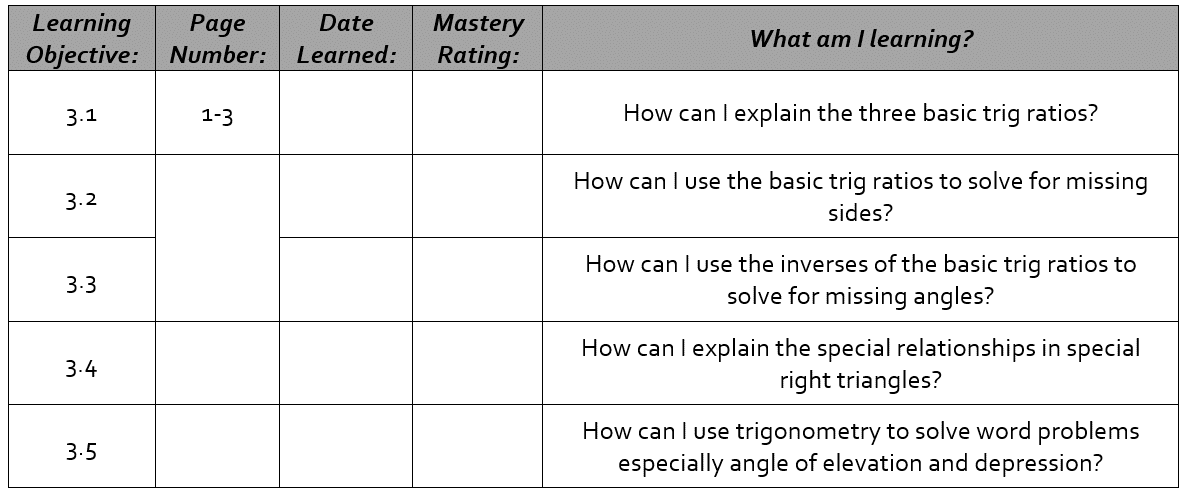 Learning Objective:Page Number:Date Learned:Mastery Rating:What am I learning?3.11-3How can I explain the three basic trig ratios?3.2How can I use the basic trig ratios to solve for missing sides?3.3How can I use the inverses of the basic trig ratios to solve for missing angles?3.4How can I explain the special relationships in special right triangles?3.5How can I use trigonometry to solve word problems especially angle of elevation and depression?